“Modello di curriculum vitae”Il sottoscritto, consapevole che – ai sensi dell’art. 76 del D.P.R. 445/2000 – le dichiarazioni mendaci, la falsità negli atti e l’uso di atti falsi sono puniti ai sensi del codice penale e delle leggi speciali, dichiara che le informazioni rispondono a verità. Il sottoscritto dichiara di aver preso visione dell’informativa sul trattamento dei dati personali pubblicata all’indirizzo http://host.uniroma3.it/uffici/urp/page.php?page=Privacy.Luogo e data…………………………															Firma leggibile 								………………………………….[il documento firmato deve essere conservato agli atti dell’Amministrazione. Ai fini di pubblicazione per la trasparenza si può inserire la dicitura sotto riportata:“Firmato da nome e cognome – copia originale firmata conservata agli atti”]Formato europeo per il curriculum vitaeNON INSERIRE LA FOTOGRAFIA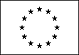 Informazioni personaliNome e CognomeTelefono di servizio (se privato, omettere)Telefono cellulare di servizio (se privato, omettere)Indirizzo istituzionale di posta elettronica (se privato, omettere)Indirizzo Pec (se privato, omettere)Incarico attualeIstruzione 
e formazione• Date (da – a)(per i soli titoli di studio pertinenti rispetto all’incarico affidato)• Nome e tipo di istituto 
di istruzione o formazione• Qualifica conseguitaEsperienza lavorativa• Date (da – a)• Nome e indirizzo del datore di lavoro• Tipo di azienda o settore• Tipo di impiego• Principali mansioni 
e responsabilità.Madrelingua(solo se pertinente rispetto all’incarico affidato)Altre lingue[ Indicare la lingua ] (solo se pertinente rispetto all’incarico affidato)• Capacità di lettura[ Indicare il livello: eccellente, buono, elementare. ]• Capacità di scrittura[ Indicare il livello: eccellente, buono, elementare. ]• Capacità di espressione orale[ Indicare il livello: eccellente, buono, elementare. ]Capacità e competenze tecnicheCon computer, attrezzature specifiche, etc.(solo se pertinente rispetto all’incarico affidato)Altro(partecipazione a convegni, seminari, pubblicazioni, collaborazioni a riviste, etc. ed ogni altra informazione che il compilante ritiene di dover pubblicare) (solo se pertinente rispetto all’incarico affidato)